TICHO DETI PRED NÁSILÍM NEOCHRÁNI!S násilím sa môžeme vysporiadať len tak, že ho nebudeme bagatelizovať, prehliadať a vnímať ako niečo, čo sa „…nás predsa netýka…“. Práve preto sa od roku 2014 vždy v novembri, organizuje podujatie “Bubnovačka – Aby bolo deti lepšie počuť!“.Myšlienka podujatia „Aby bolo deti lepšie počuť“, ktoré už po desiatykrát upozorní na dôležitosť ochrany detí pred násilím a pripomenie potrebu včasnej prevencie v spoločnosti, zaznie Slovenskom a Českom v hlasnom rytme bubnov20. novembra 2023, v čase 10:00 – 11:00,aby sme pripomenuli, že Hlas detí je dôležitý!Bubnovačku rozbehlo v roku 2014 Centrum Slniečko, n.o., ktoré sa problematike násilia na deťoch venuje viac ako 23 rokov. Už niekoľko ostatných ročníkov prebieha toto podujatie v spolupráci s Národným koordinačným strediskom pre riešenie problematiky násilia na deťoch, ktoré je organizačnou súčasťou MPSVR SR a ktoré na Slovensku zohráva kľúčovú úlohu pri realizácii konkrétnych systémových riešení, zabezpečujúcich ochranu detí pred násilím. Od roku 2021, vďaka pražskému Centru Locika, z.ú., významnej českej organizácii, špecializujúcej sa na pomoc deťom zažívajúcim násilie, toto podujatie prekročilo hranice Slovenska a dostalo medzinárodný rozmer.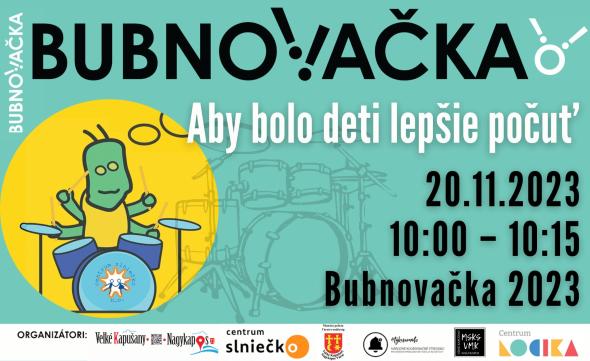 